Занятие объединения «Графические навыки» 01.02.2022Тема: «Соединение кругов и полукругов в изображении»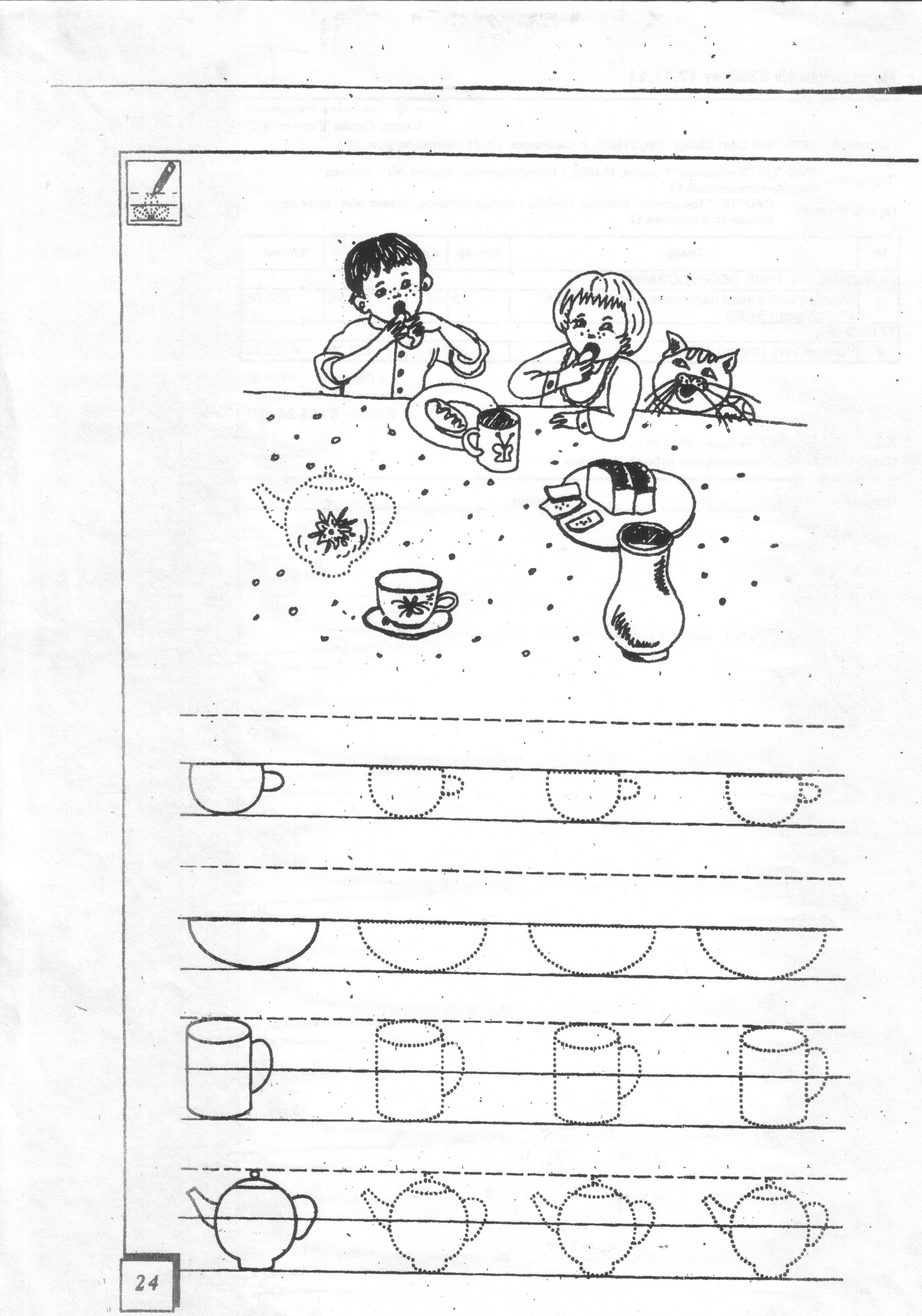 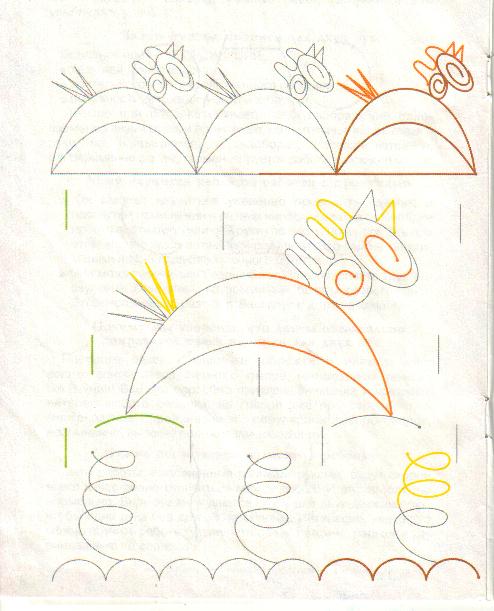 Электронная почта: cduttroslavl@mail.ru